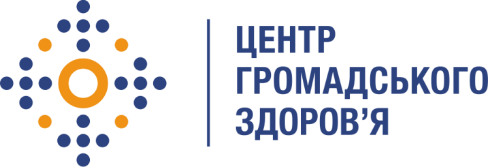 Державна установа 
«Центр громадського здоров’я Міністерства охорони здоров’я України» оголошує конкурс на відбір консультанта з організації збору та аналізу інформації для підтримки національного порталу стратегічної інформації в рамках програми Глобального фонду по боротьбі зі СНІДом, туберкульозом та малярією.Назва позиції: Консультант з організації збору та аналізу інформації для підтримки національного порталу стратегічної інформаціїРівень зайнятості: частковаІнформація щодо установи:Головним завданнями Державної установи «Центр громадського здоров’я Міністерства охорони здоров’я України» (далі – Центр є діяльність у сфері громадського здоров’я. Центр виконує лікувально-профілактичні, науково-практичні та організаційно-методичні функції у сфері охорони здоров’я з метою забезпечення якості лікування хворих на соціально небезпечні захворювання, зокрема ВІЛ/СНІД, туберкульоз, наркозалежність, вірусні гепатити тощо, попередження захворювань в контексті розбудови системи громадського здоров’я. Центр приймає участь в розробці регуляторної політики і взаємодіє з іншими міністерствами, науково-дослідними установами, міжнародними установами та громадськими організаціями, що працюють в сфері громадського здоров’я та протидії соціально небезпечним захворюванням.Основні обов'язки:Проведення аналізу існуючих джерел інформації по демографічним показникам з метою отримання оціночних даних (архівні та поточні дані).Здійснення аналізу процесів збору, первинної обробки та надання якісних даних для наповнення національного порталу стратегічної інформації.Визначення видів наявної інформації та її співставності в динаміці.Участь в підготовці попередніх прогнозів в рамках оцінки чисельності кількості осіб, що живуть з ВІЛ, збір та уточнення необхідної інформації.Узгодження, коригування стратегічної інформації з даних офіційної статистики та інших джерел, здійснення необхідних перерахунків.Надання пропозицій щодо удосконалення системи збору та аналізу стратегічної інформації за результатами моніторингу та оцінки.  Вимоги до професійної компетентності:Вища освіта (освіта в сфері статистики/медичного менеджменту буде перевагою); Досвід діяльності в сфері організації та проведення збору та аналізу даних систем спостереження;Відмінний рівень роботи з комп’ютером, знання MS Word, MS Excel, MS PowerPoint;Навички управління проектами;Знання вітчизняної й міжнародної систем медико-демографічної статистики;Досвід розробки прогнозів (на регіональному та макрорівні).Резюме мають бути надіслані електронною поштою на електронну адресу: vacancies@phc.org.ua. В темі листа, будь ласка, зазначте: «01 – 2019 Консультант з організації збору та аналізу інформації для підтримки національного порталу стратегічної інформації». Термін подання документів – до 04 січня 2019 року, реєстрація документів 
завершується о 18.00.За результатами відбору резюме успішні кандидати будуть запрошені до участі у співбесіді. У зв’язку з великою кількістю заявок, ми будемо контактувати лише з кандидатами, запрошеними на співбесіду. Умови завдання та контракту можуть бути докладніше обговорені під час співбесіди.Державна установа «Центр громадського здоров’я Міністерства охорони здоров’я України»  залишає за собою право повторно розмістити оголошення про вакансію, скасувати конкурс на заміщення вакансії, запропонувати посаду зі зміненими обов’язками чи з іншою тривалістю контракту.